MemoDe: María Noel Padrón - Responsable de Capital Humano - Unidad de Capital HumanoPara: CDCpCC:  Fecha: 7 de marzo de 2019 Asunto: Renuncia a postulación DSC 2/19 para la contratación de un 1 (un) Analista II de Informática - Desarrollador Python/ODOO - Cra. Ana Laura Bergallo_____________________________________________________________________Se adjunta nota de renuncia y proyecto de resolución para decisión de referencia.Saludos cordiales, 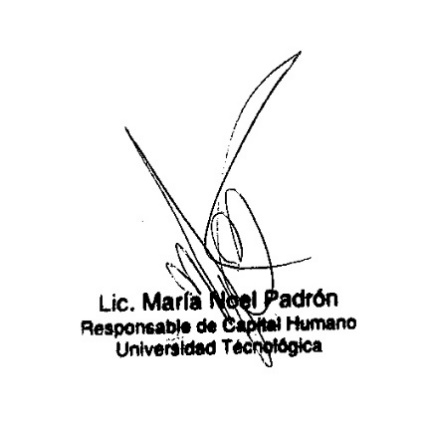 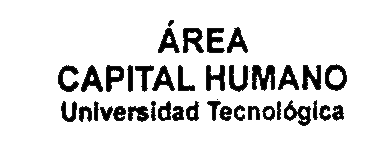 